.Départ: 16 temps d'intro avant de débuter la danse[1-8] SIDE, BEHIND, SYNCOPATED WEAVE, 1/4 TURN R, 1/4 TURN R, 1/2 TURN R IN TRIPLE STEP[9-16] SIDE, BEHIND, SYNCOPATED WEAVE, 1/4 TURN L, 1/2 TURN L, 1/2 TURN L WITH SHUFFLE[17-24] 1/4 TURN L ROCK SIDE, TOGETHER, ROCK SIDE, 1/4 TURN L WITH SAILOR, KICK BALL STEP[25-32] ROCKING CHAIR, 1/2 TURN L WITH SHUFFLE, 1/2 TURN L WITH SHUFFLERECOMMENCER AU DÉBUTRestart : À la cinquième répétition de la routine faire les 24 premiers comptes et recommencer au débutDescription des pas fournie par Les Cowboys de la Rive SudContact: cowboysrivesud@cgocable.caBad Time In Love (fr)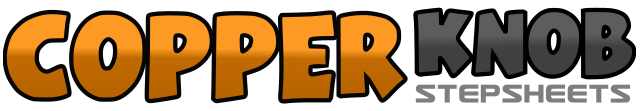 .......Compte:32Mur:4Niveau:Novice / Intermédiaire.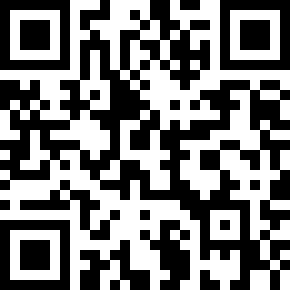 Chorégraphe:Stéphane Cormier (CAN) - Octobre 2018Stéphane Cormier (CAN) - Octobre 2018Stéphane Cormier (CAN) - Octobre 2018Stéphane Cormier (CAN) - Octobre 2018Stéphane Cormier (CAN) - Octobre 2018.Musique:She Ain't In It - Jon PardiShe Ain't In It - Jon PardiShe Ain't In It - Jon PardiShe Ain't In It - Jon PardiShe Ain't In It - Jon Pardi........1-2Pied D à droite, croiser pied G derrière pied D&3&4Pied D à droite, croiser pied G devant pied D, pied D à droite, croiser pied G derrière pied D5,61/4 tour à droite pied D devant, 1/4 tour à droite pied G à gauche7&81/2 tour à droite en triple step D,G,D1-2Pied G à gauche, croiser pied D derrière pied G&3&4Pied G à gauche, croiser pied D devant pied G, pied G à gauche, croiser pied D derrière pied G5-61/4 tour à gauche pied G devant, 1/2 tour à gauche pied D derrière7&81/2 tour à gauche en shuffle G,D,G1-21/4 tour à gauche, pied D à droite avec le poids, retour du poids sur pied G&3-4Pied D assembler au pied G, pied G à gauche avec le poids, retour du poids sur pied D5&6Pied G derrière pied D, assembler pied D à côté du pied G avec 1/4 tour à gauche, pied G devant7&8Coup de pied D devant, plante du pied D à côté du pied G, pied G devant1-2Pied D devant avec le poids, retour du poids sur pied G,3-4Pied D derrière avec le poids, retour du poids sur pied G,5&61/2 tour à gauche avec shuffle D,G,D7&81/2 tour à gauche avec shuffle G,D,G